Matrine combined with Osthole inhibited the PERK apoptosis of splenic lymphocytes in PCV2-infected mice modelYinlan Xu1,2#, Shuangxiu Wan1,6#, Panpan Sun3, Ajab Khan1, Jianhua Guo4, Xiaozhong Zheng5, Yaogui Sun1, Kuohai Fan3, Wei Yin1, Hongquan Li1 and Na Sun1*#These authors contributed equally to this work.*Corresponding author: Na Sun：E-mail: snzh060511@126.comCollege of Veterinary Medicine, Shanxi Agricultural University, Taigu, Shanxi 030801 China.Original blot image of 7A and 7ba GRP78 of Fig. 7a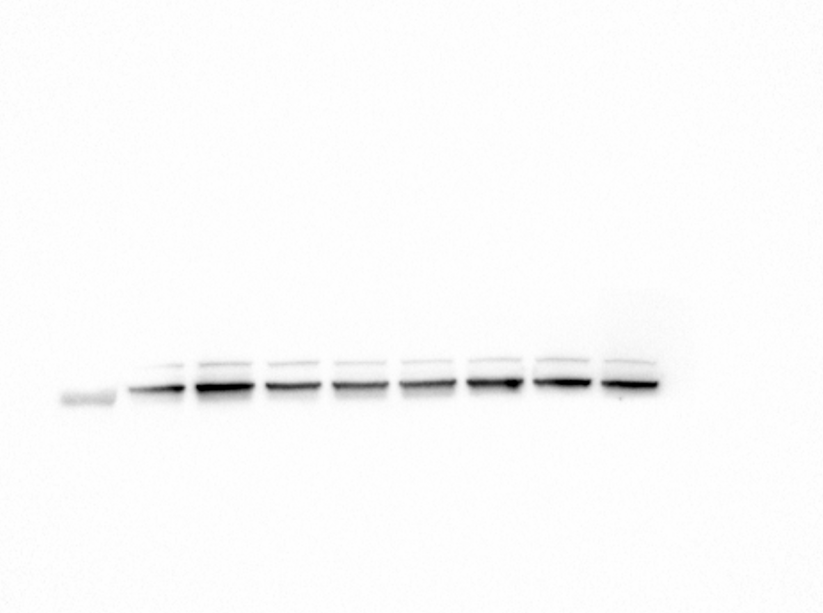 b p-PERK of Fig. 7a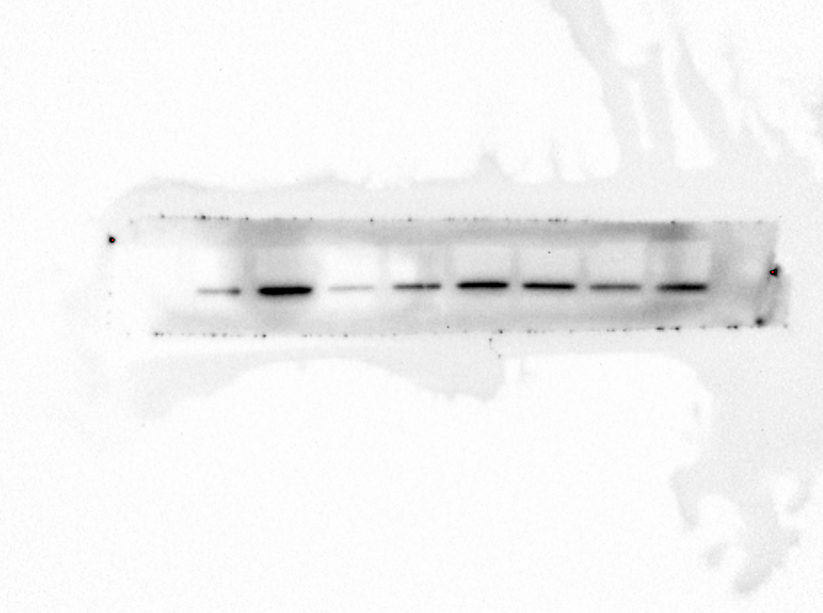 c t-PERK of Fig. 7a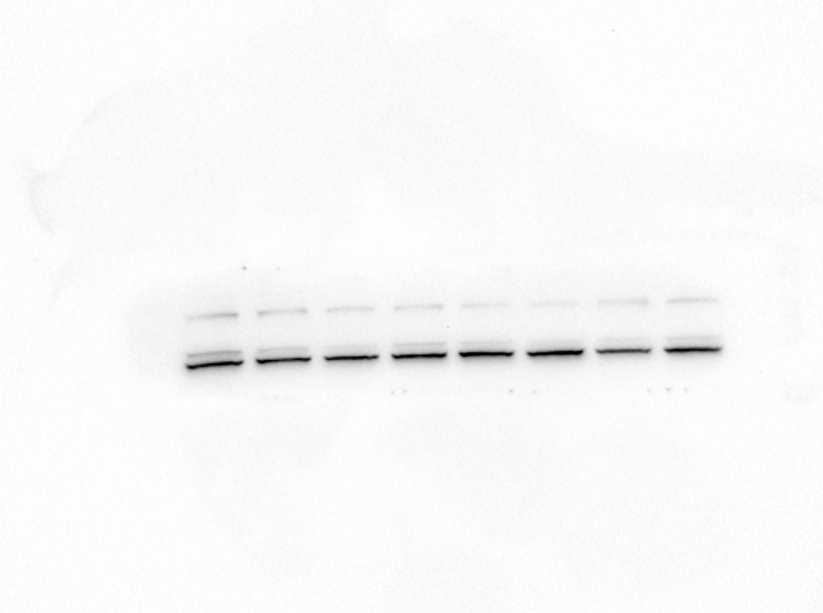 d GAPDH of Fig. 7a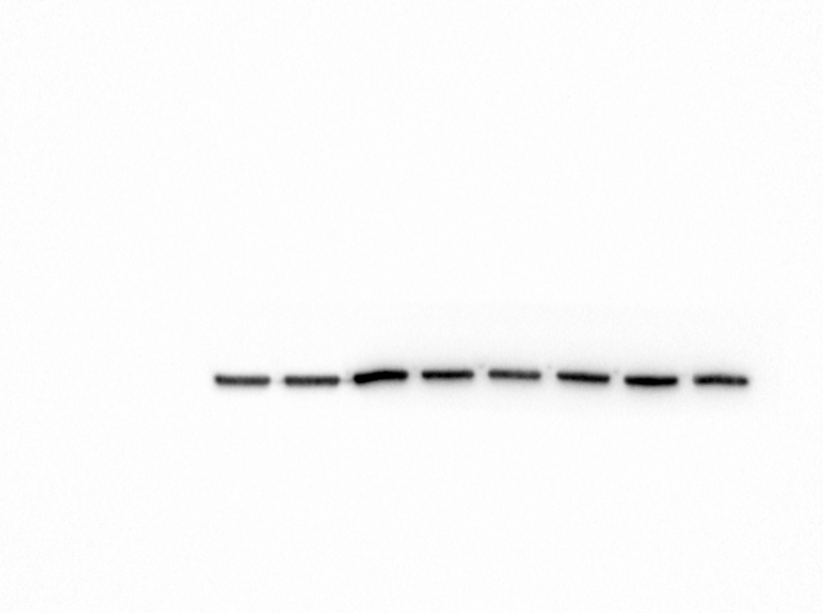 e p-eIF2α of Fig. 7b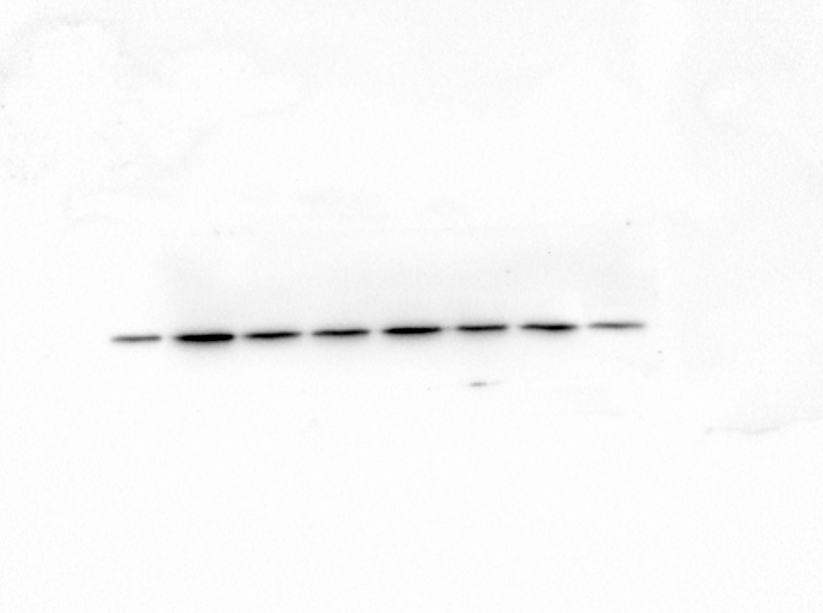 f t-eIF2α of Fig. 7b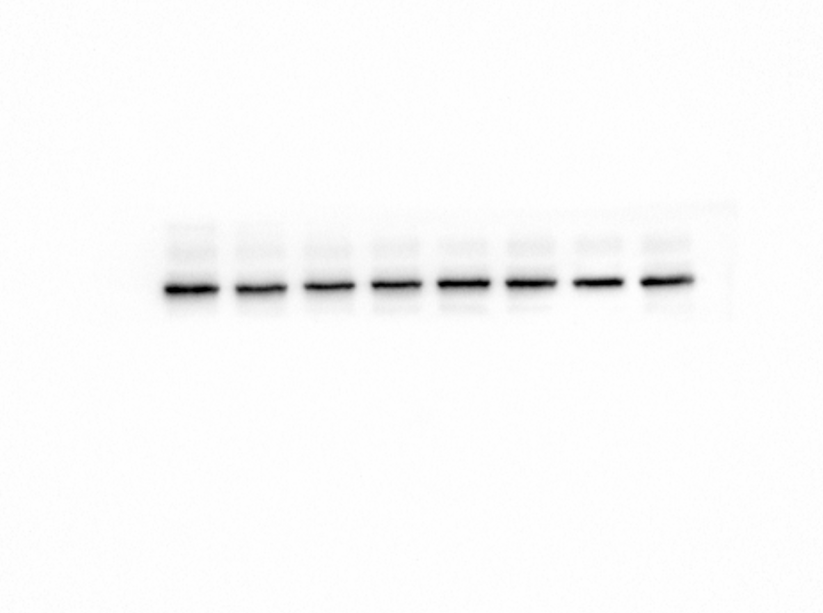 g ATF4 of Fig. 7b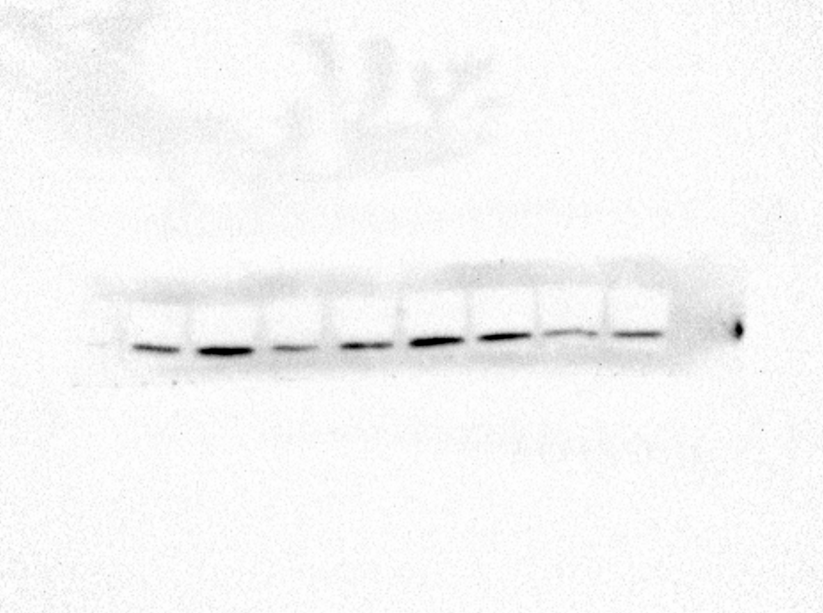 h CHOP of Fig. 7b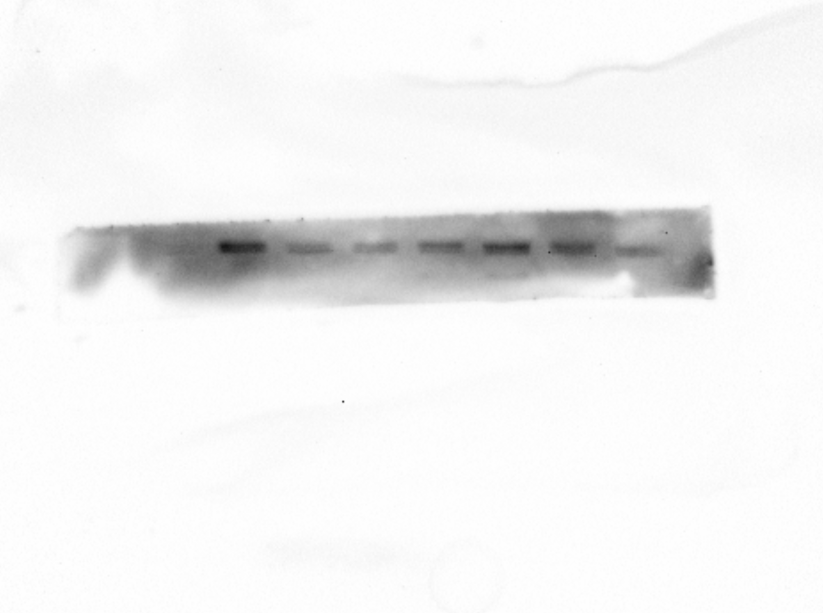 i GAPDH of Fig. 7by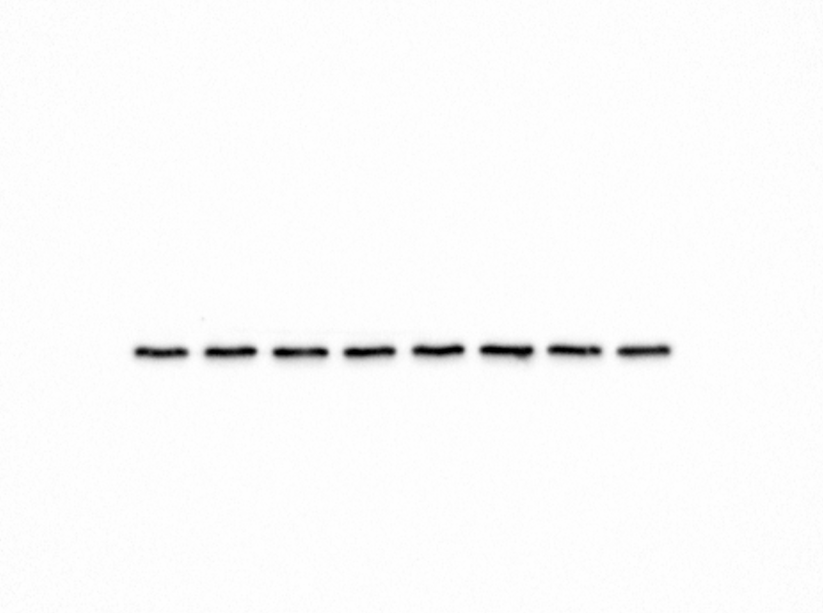 